39e jaargang, nr 311, juni 2017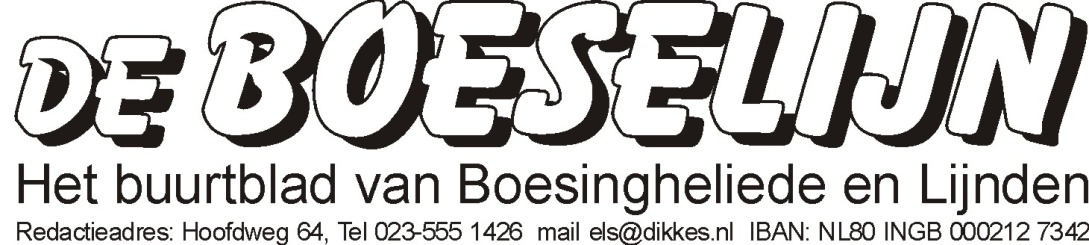 inhoud 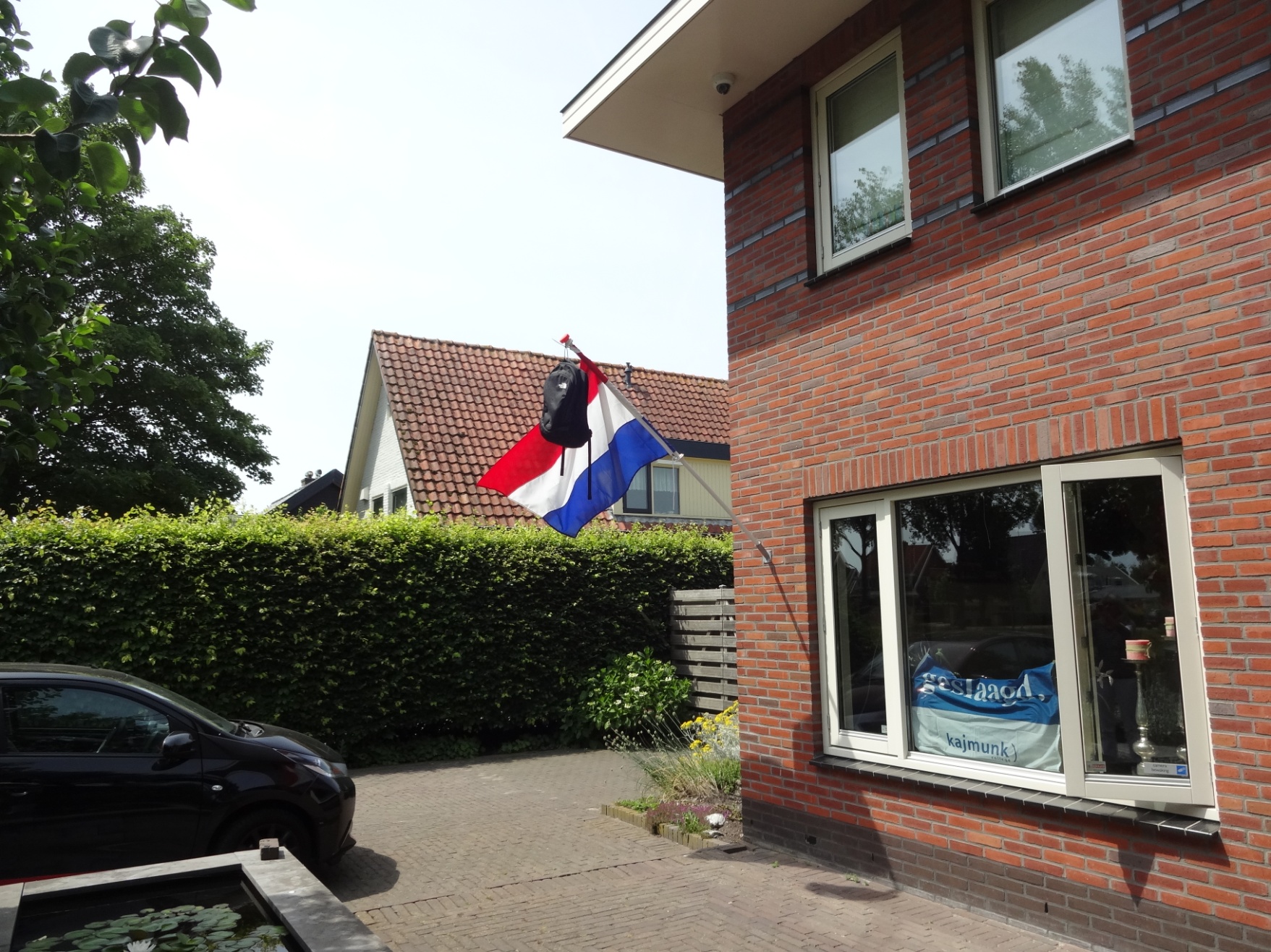 1	Inhoud2	Maandagenda3	Geslaagd 4	Redactie6	Oud Doet Wijs	7	Dorpsraad10	Oud doet wijs afscheid11	Genesius 12	ringdijk14	Petanque15	Weekenddiensten16	TelefoonnummersUw buurtblad de Boeselijn Verschijnt 5 x per (verenigings-) jaar. De volgende uitgaven zijn rond  22 september, 24 november, 9 februari, 		13 april en 22 juni Kopij graag 14 dagen eerder inleveren. e-mail = els@dikkes.nlRedactieleden:	Lia Kooter, Els Dikkes en Ernst van WoerkomRedactie-	Els Dikkes, Hoofdweg 64, 1175 LB Lijnden, tel 023 - 555 1426        adressen:	Ernst van Woerkom, Schipholweg 647, Lijnden 023 - 555 1622Kopieerwerk:	‘t copy shoppy, LijndenGeplaatste artikelen of berichten, ondertekend door een persoon of namens een vereniging of club, vallen niet onder verantwoordelijkheid van de redactie.De Boeselijn staat ingeschreven in de Kamer van Koophandel onder nummer 6624 9430agendado	7 sept	13.00	Vluchthaven	Ouderen – inloop – middagza	9 sept	en zo 10 sept	OPEN MONUMENTEN DAG				neem eens een kijkje in het gemaal  en/of de kerk!!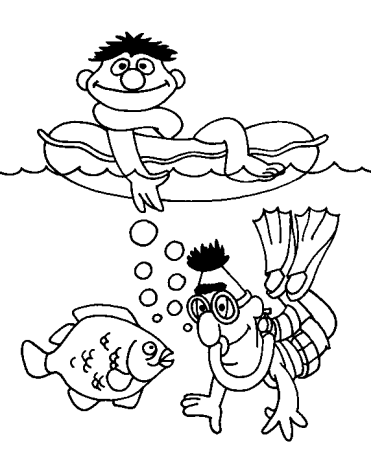 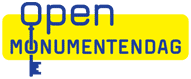 Vergaderdata dorpsraadmaandag 26 juni, maandag 28 augustusen maandag 25 september om 16.00 in de VluchthavenKlein Chemisch Afval – KCA wagenma	 3 juli	Vluchthaven	chemokar  12.30 - 13.00 uurma	 3 juli	Boesingheliede,hoek IJweg	chemokar  13.15 - 13.45 uur wo	12 juli	Badhoevedorp, markt	chemokar    9.00 - 10.30 uurwo	 6 sept	Badhoevedorp, markt	chemokar    9.00 - 10.30 uurOm vast te noteren23 september	15.00 uur BURENDAG	middagborrel bij de Koningslinde					met fietscontrole 18 en 25 november speelt Genesius “Dubbel op” in de VluchthavenweekagendaIn juli en augustus houden de meeste verenigingen vakantie.Alleen jeu de boules-vereniging Petanque Lijnden speelt opdinsdagavond en donderdag- en zaterdagmiddagachter de Vluchthaven.U bent van harte welkom langs te komen en een spelletje mee te spelen.				Geslaagd !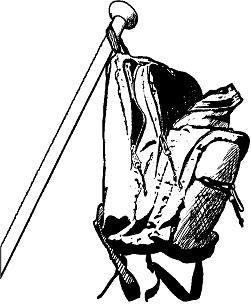 Het was weer een spannende tijd bij een aantal dorpsbewoners. De examens gemaakt, en dagen erna zenuwachtig wachten op de uitslag. Geslaagd, gezakt, of toch een her?We zagen vlaggen wapperen op ons dorp en hoorden goede berichten.Loredana Modelfino 	heeft haar diploma van de MAVO sector economie			behaald. Aan de ROC airport gaat ze lessen 				internationale travel hospitality volgen.Luuk Ottenhof		is geslaagd voor zijn HAVO-diploma (NT + NG) aan 			het Kaj Munk in Hoofddorp. In een tussenjaar gaat hij 			zich voorbereiden en oriënteren op een volgende 			studie en zijn rijbewijs.Max van der Vliet	studeerde af op het ROC van Amsterdam afdeling 			MBO muziekproductie. Hij gaat verder in de muziek 			aan de Hogeschool voor de Kunsten in Utrecht.Mitchel van Kaam	is geslaagd voor zelfstandige kok aan het ROC te 			Amsterdam. Hij wil graag verder in de patisserie en 			gaat in september stage lopen bij restaurant de Jonge 			Dikkert in Amstelveen.Roy Kerkhof		behaalde het HAVO diploma met vakkenpakket 			Economie en Maatschappij op het Kaj Munk College 			in Hoofddorp. Hij gaat na de zomer naar de 				Hogeschool in Leiden voor een studie rechten.Steven van der Vliet	is geslaagd voor kader VMBO - techniek aan het 			Hoofdvaartcollege. Hij gaat verder op het ROC met de 			MBO- opleiding autotechniek. Iedereen van harte gefeliciteerd, een fijne zomer gewenst en veel succes met het vervolg !!Van de redactieHet is zomer in Nederland. We kunnen al enkele dagen genieten van prachtige zomerse dagen en lange zomerse avonden. En het is inmiddels de langste dag van het jaar. Dit doet verlangen naar vakantie.  En ja, dan moeten we nog een maand wachten, dan heeft ook het basisonderwijs zomervakantie.Degene die geslaagd zijn hebben al een aantal weken vrij en de meesten hebben de afgelopen week de uitslag gekregen. In deze Boeselijn staat wederom een lijst met geslaagden. Allemaal van harte gefeliciteerd. Diegene die het (net) niet gehaald hebben en voor een herexamen gaan, hopen wij in het septembernummer te mogen feliciteren. Deze Boeselijn is een keer een dunne editie. Het lijkt erop dat de clubs en verenigingen het inmiddels rustiger aan zijn gaan doen; al genieten van een rustperiode in het verenigingenleven. De kaartverenigingen houden hun zomerstop, toneelvereniging Genesius luiert bij het doorlezen van de nieuwe scripts. Alleen Petanque Lijnden speelt nog steeds hun wedstrijdjes op de vaste clubdagen. En gelijk hebben ze, want hoe prettig is het nu om buiten met je sport bezig te zijn. Alsof je dagelijks op vakantie bent in Frankrijk.Kortom, u leest het: we zijn met zijn allen aan vakantie toe. Lekker alles achter je te laten en los te zijn van vooral het wee in Lijnden. Om dan na twee weken terug te keren naar het vertrouwde stekje aan de Hoofdvaart. Want dat hebben vele bewoners aan de Hoofdvaart en Ringvaart gemeen: wonen aan één van deze twee vaarten heeft een onbeschrijfelijke aantrek-kingskracht.Afgelopen week spraken wij een oud Lijndenaar die 37 jaar aan de Hoofdvaart heeft gewoond en nu alweer 10 jaar in Badhoevedorp woont, maar hij moet nog  steeds elke week even langs zijn Hoofdvaart rijden. Dit verhaal werd beaamd door een dijkbewoner die heeft hetzelfde sentiment heeft bij zijn ringvaart. Wat is dat toch dat bewoners zo verknocht kunnen raken met deze vaarten?Herkent u dat? Wij zouden het wel leuk vinden om deze verhalen terug te lezen in de Boeselijn. Dus wie zin heeft om  zijn verhaal over zijn woonplek te delen met de overige lezers raden wij aan dit zo snel mogelijk op te schrijven en aan ons op te sturen. We zijn reuze benieuwd.Verhalen zijn leuk om te lezen en zeker die verhalen van hoe het er vroeger aan toe ging in onze dorpen. Helaas verdwijnen er steeds meer markante plekken van ons dorp.  Afgelopen week is op het kerkhof hier in Lijnden mevrouw Schrama-Visser begraven. Haar familie heeft jarenlang een melkwinkel aan de Akerdijk gerund. In winkels worden/werden veel dorpsverhalen verteld, verhalen die een dorp zo levendig houden (en dan bedoelen we niet de dorpsroddels). En winkels zijn een leuke ontmoetingsplaats voor buurtbewoners.  De Akerdijk was toen een heel levendige buurt met veel winkels.Kortom, wij hopen u via de Boeselijn nog veel verhalen te kunnen vertellen, zodat wij onze dorpen levendig houden. Maar nu gaan we  toch echt van de zomer en onze vakantie genieten. Tot in september.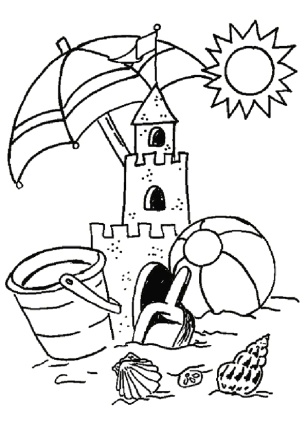 Veel leesplezier in uw Boeselijn.De redactie	     *-*-*-*-*	Bezorging Wij zoeken een nieuwe bezorg(st)er voor ons buurtblad De Boeselijn.Het gaat om de wijk langs de Hoofdvaart van de Schipholweg tot aan de Vijfhuizerweg, aan beide kanten. Misschien wil één van de bewoners van dit stuk Hoofdweg de bezorging op zich nemen?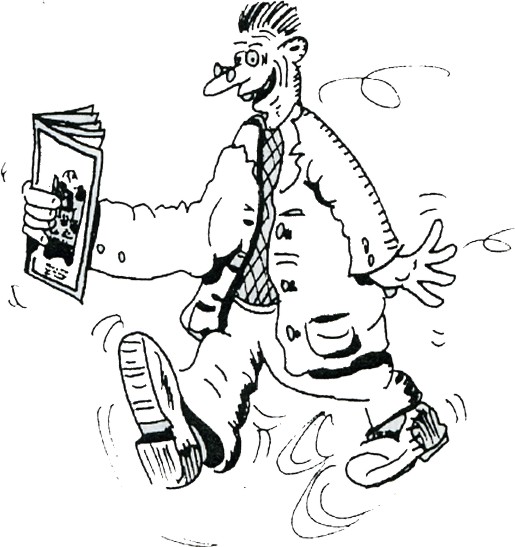 De Boeselijn verschijnt vijf keer per jaar, het bezorgen duurt ongeveer 30 - 45 minuten. Meer informatie bij Els 023 555 1426, 		of Ernst 023 555 1622.Oud doet wijsHoe het begonEind 1976 is dit buurtblad de Boeselijn ontstaan. Later is er toen een gezellig-heidsclub opgericht. Dat was in de Vluchthaven met 36 mensen. Omdat het vooral ouderen waren die lid werden, kwam de naam: “Oud Doet Wijs”De heer Breedijk was als eerste voorzitter aanwezig. Hij heeft een hele tijd de zaakjes geregeld. Helaas is hij op 23 juni 1983 overleden.Daarna is de heer Goes gekomen en heeft lange tijd veel voor de club gedaan, maar hij verhuisde naar Hoofddorp.Toen nam de heer Marcus uit Badhoevedorp het roer over en met de heren v.d Putte en de Jong waren zij lange tijd actief voor de club. Buurvrouw van de Vluchthaven, Annie Blom stond achter de bar en zorgde voor onze drankjes.Het eerste boerenkoolfuif was op 25-1-1996 met boerenkool uit eigen tuin en een ochtend aardappels schillen, samen met Alie de Jong en Annie Blom.Maar er was meer: Oude spullen verkoop in de oude schuur van de heer Hans Kamerman.Een tentoonstelling van de mooie kleine houten boeren karretjes, boeren gereedschappen enz, gemaakt door ons (jaren lange) lid de heer Jan Markus.Al dit moois is door de heer Jan Kamer nu met goedkeuring van de familie tentoongesteld in het Historisch Museum in Hoofddorp.Bij de bar stond een “lief en leed”- spaarpot voor een kaartje als er iemand in het ziekenhuis lag.Met Kerst kregen we allemaal een Kerstbrood en met Pasen waren er eitjes.Elke week bij binnenkomst was er eerst koffie of thee en dan kwamen de kaarten op tafel. De aandacht voor het spel was en is altijd goed.OUD DOET WIJSDe laatste ronde, dat is nu echt zo.Al lang van te voren wisten we dat er bij de clubs iets ging veranderen. Jammer, dat we nu onze naam kwijt zijn, maar zeker weten dat we met plezier terug denken aan het gezellige OUD DOET WIJS7 September is er weer KlaverjasDan gaat het middag feestje weer beginnen.Namens Oud Doet Wijs, voor de laatste keer, Wil Blauwhoff,Nieuws van de dorpsraad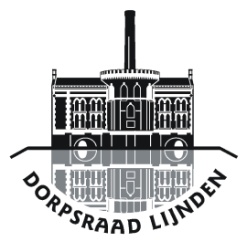 Heeft u een idee?De dorpsraad wil dit jaar vooral proberen om naast het organiseren van de inmiddels gebruikelijke zaken een aantal keren in het jaar voor de bewoners iets extra's te doen. Voor de extra te organiseren activiteiten zijn we altijd op zoek naar leuke ideeën. Als u ideeën heeft over wat u graag georganiseerd zou zien, horen wij dat heel graag.U kunt altijd contact opnemen met ons secretariaat: secretaris@dorps-raadlijnden.nl, een briefje in de brievenbus kan natuurlijk ook: Hoofdweg 60b.Of kom eens langs op een maandelijkse vergadering. De data en tijden van onze vergaderingen leest u verderop in deze Boeselijn.Over de gebruikelijke gebeurtenissen en dingen die wij al bedacht hebben voor de komende maanden leest u in deze Boeselijn meer. BeveiligingsinitiatiefHelaas zijn er op het stukje over een beveiligingsinitiatief maar enkele reacties bij ons binnen gekomen. Daarom zal er geen werkgroep worden opgericht en geen informatieavond door de dorpsraad worden georganiseerd over dit onderwerp. De bewoners die zich hebben aangemeld hebben inmiddels persoonlijk bericht ontvangen en is daarbij de mogelijkheid geboden om direct contact op te nemen met de twee initiatiefnemers voor meer informatie.Wilt u achteraf gezien ook meer informatie over dit beveiligingsinitiatief, het beter beveiligen van uw eigen woning, dan kunt u zich alsnog aanmelden zodat wij uw naam en telefoonnummer en/of mailadres door kunnen geven aan de initiatiefnemers.Workshop KeramiekOm er voor te zorgen dat er in Lijnden nog meer elfenhuisjes komen willen wij een workshop keramiek organiseren. Helaas kunnen we in deze Boeselijn nog niet meer informatie vermelden. Wij hopen de workshop in september te kunnen organiseren.Naast elfenhuisjes kunnen er ook andere dingen gemaakt worden. (alhoewel er graag meer elfjes in Lijnden bij het Vossennest willen komen wonen). Maar u kunt ook denken aan vogelhuisjes, waterbakken voor vogels of andere voorwerpen van keramiek voor in de tuin.Leefomgeving SchipholHet is nog steeds mogelijk om u aan te melden bij de Stichting Leefomgeving Schiphol om samen overlast van vliegverkeer in uw situatie aan te pakken.Op de website van de stichting: www.leefomgevingschiphol.nl  kunt u een aanvraagformulier downloaden. Ouderensoos Oud doet WijsDe dorpsraad neemt (officieel in het najaar) de vereniging Oud doet Wijs onder haar hoede. De vereniging verandert hiermee in een ouderensoos. Al jaren verzorgt Oud doet Wijs op donderdagmiddag het klaverjassen en dat naar ieders tevredenheid. Het heeft ook echt veel toegevoegd aan het verenigingsleven in Lijnden. Het bestuur van Oud doet Wijs gaat echter iets meer opzien tegen de administratie en het organiseren.Wij, als dorpsraad, willen Oud doet Wijs niet missen. Dat mag niet gebeuren.Daarom is in goed overleg met het bestuur besloten de vereniging Oud doet Wijs met ingang van het najaar meer onder de vleugels van de dorpsraad Lijnden te laten voortbestaan.De ouderensoos krijgt wel een opener karakter: iedereen mag daar dan namelijk komen, zonder lid te zijn van Oud doet Wijs. Vanaf september begint de middag om 13.00 uur, dan staat de koffie klaar. Koffie is voor iedereen gratis. Alleen de drankjes van de middag worden door u betaald.Vanaf 13.30 uur kunt u blijven kaarten, het hoeft niet. U mag ook een ander spel of een andere bezigheid doen in plaats van kaarten. Er is plaats genoeg voor uw initiatieven. Beschouw het als een dorpscafé, waar u gewoon lekker binnenwandelt op de donderdagmiddag. Om 16.30 wordt er meestal afgesloten.U bent vanaf de eerste donderdag in september (7 september) van harte welkom.Nieuwe leden voor de dorpsraadInmiddels hebben wij twee belangstellenden op onze maandelijkse vergadering mogen ontmoeten. Zij zullen voorlopig eerst een aantal vergaderingen bijwonen om zo alles over de dorpsraad eens mee te bekijken.Toch zou het leuk zijn als er meer leden in de dorpsraad plaatsnemen. We kunnen dan nog beter de zaken voor Lijnden en Boesingheliede bepleiten bij de gebiedsmanagers en de raadsleden van de gemeente Haarlemmermeer. Daarnaast zijn wij altijd op zoek naar nieuwe ideeën voor het organiseren van uitjes, workshops en bijeenkomsten.Ook als u hier ideeën over heeft maar niet direct lid wil worden van de dorpsraad horen wij graag van u.  Burendag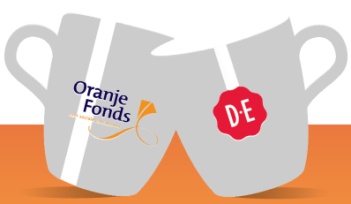 Op zaterdag 23 september is het weer burendag. Wij willen dan graag weer met bewoners uit Lijnden en Boesingheliede een "borrel" houden. Dit zal vanaf 15.00 uur tot 17.30 uur gebeuren op de hoek van de Hoofdweg Westzijde en de Raasdorperweg. Als het weer heel slecht is zullen wij dit op een andere locatie houden. Waar dat is kunt u die dag lezen op het mededelingenbord bij het brengparkje op de hoek Hoofdweg Westzijde en de Raasdorperweg.Wij zorgen voor drinken en hapjes, ook voor de kinderen. En voor de kinderen denken wij weer aan een springkussen. Verder hebben wij het plan om een fiets(licht) controle te houden, hiervoor zijn wij nog in gesprek. De bedoeling is dat een fietsenmaker kleine reparaties aan fietsen verricht, voor u zijn er geen kosten aan verbonden. Grotere reparaties en lampjes voor de fiets willen wij dan met korting aanbieden. Alles om iedereen uit Lijnden en Boesingheliede in de dan (helaas) al weer snel komende donkere dagen veilig door de polder te laten fietsen. 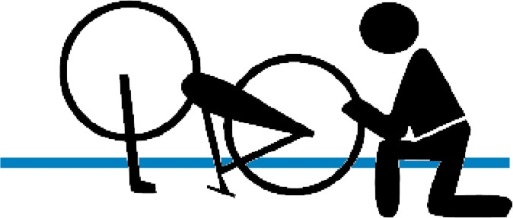 Wij vinden het leuk als u langskomt en van de gezelligheid (die maken we met elkaar!) komt genieten.Ideeën en andere hulp is ook altijd welkom. Laat het ons weten.Vergaderdata bestuur dorpsraadDe vergaderdata voor 2017 zijn op 28 november 2016 vastgesteld. In principe vergaderen wij  de laatste maandag van de maand (indien deze maandag een feestdag is, is de vergadering een week eerder). De vergaderingen vinden plaats in de Vluchthaven en beginnen om 16.00 uur. De bestuursvergaderingen in de komende maanden zijn op:26 juni, 28 augustus en 25 september. In juli hebben wij, vanwege de zomervakantie, geen vergadering gepland.De bestuursvergaderingen zijn openbaar. U mag/kan dus altijd een vergade-ring bijwonen. Het is wel handig om vooraf bij ons secretariaat te melden dat u wilt komen. Wij kunnen u dan de agenda toe mailen, zodat u weet waar we het over gaan hebben. Inge Visser van het secretariaat kunt u bereiken via email: secretaris@dorpsraadlijnden.nl Uiteraard is zij ook telefonisch te bereiken, via (023)5552150, maar liever niet na 20.00 uur bellen.Website:  www.dorpsraadlijnden.nlVoor verdere informatie verwijzen we u naar deze website. OUD DOET WIJSDonderdag 20 april werd er voor het laatst van dit seizoen gekaart door de leden van `Oud Doet Wijs`. De ouderensoos wordt in september in een andere vorm voortgezet. Aan het begin van de middag nam voorzitter Berend Joustra het woord en bedankte de mensen die erg veel werk hebben verzet om alle zaken alle jaren in goede banen te leiden. Zoals de drankjes en een hapje verzorgen, de standen van het kaarten bijhouden, secretaris werkzaamheden o.a. stukjes voor de Boeselijn en niet onbelangrijk: de contributie in goede banen leiden.Ook Wil Blauwhoff nam het woord en bedankte nogmaals op rijm, de mensen die altijd veel werk hebben verzet.Hierna kwamen de kaarten op tafel, want er moest natuurlijk wel geklaverjast worden!Om half 5 vertrokken we naar de Zoete Inval, waar  eerst  gezellig werd geborreld, voor we aanschoven voor een heerlijk 3-gangen  keuze diner.Er werd gezellig gebabbeld en iedereen liet het zich goed smaken.Tijdens het diner werd er aan alle harde werkers nog een bloemetje overhandigd.Na nog een kopje koffie of thee was de tijd van vertrekken aangebroken en werd er tevreden huiswaarts gekeerd.In september gaan we weer kaarten, alleen dan wordt de soos beheert door de Dorpsraad, maar eigenlijk gaan we gewoon op dezelfde voet verder: iedereen kan vrij binnen lopen om te kaarten of een ander spel, gewoon voor de gezelligheid!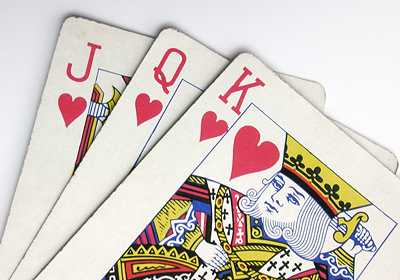 Tot ziens in september!Ria vd HaakDE UITSLAG APRIL 2017Nummer 1: Henk Eikelenboom, hij kreeg een rolladeNummer 2: Berend Joustra, werd beloond met een fles jeneverNummer 3: Leen Gijzenberg, ging met een fruitmand naar huisNummer 4: Siep de Wilde, won een lekkere portie palingDe meeste marsen zijn gehaald door Henk Eikelenboom. Die prestatie werd beloond met een fles advocaat mét slagroom.GenesiusDag allemaal,Er werd mij gevraagd nog een stukje te schrijven voor  de Boeselijn…….Al een aantal weken zijn er geen repetities, dit vanwege het zomerreces, we hebben onze jaarvergadering in mei gehad.We hadden een discussie over ons voorbestaan: de club is niet meer zo groot, kunnen we het opbrengen 4 weekenden per jaar te spelen…….Behalve de voorbereidingen zoals tekst leren, decor bouwen etc. komen er nog altijd veel andere zaken bij kijken…..Ook 4 hele zaterdagen weg van huis kost tijd en inspanning en vraagt ook wat van de familie.Iedereen mocht zijn zegje doen, en we kwamen eruit! We gaan gewoon fijn verder, we zijn BLIJ dat we in de Vluchthaven mogen spelen, we zijn BLIJ om voor de vaste bezoekers iedere keer weer een leuke avond neer te zetten, en we zijn BLIJ dat we een vast publiek hebben die ons trouw komen bezoeken….En daar doen we het voor……..!!!!!!Voor november hebben we alweer een leuk stuk uitgezocht, de rollen zijn al verdeeld en de fanatiekelingen zijn al aan het leren……Het stuk heet “dubbel op”……Na de zomer zal ik U wat verklappen over het stuk…….Nu gaan we eerst genieten hopelijk van een heerlijke warme zomer en rusten wat uit……..Het begin is goed……….We gaan soms naar het strand, lezen samen nog eens wat of spreken wat af……want een hele lange zomer kunnen we ook niet echt zonder elkaar……Mocht U nu toch eens stiekem denken:  “het lijkt me toch ook wel wat dat toneel”, kom rustig eens langs, we repeteren in het najaar weer iedere dinsdagavond van 20.00 - 22.30, tot soms wat later………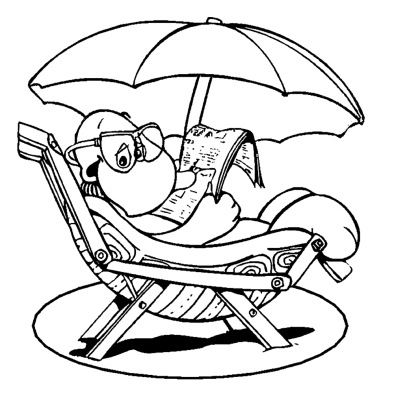      ALTIJD WELKOM!               Vanaf september………………………Hartelijke groeten van ons allemaal voor U allenen een hele fijne zomer toegewenst!Annet Meijer, Voorzitter Genesius. Ringdijk en Ringvaart overlegHet is al weer bijna een jaar geleden dat er in de Vluchthaven een avond werd gehouden over de Ringdijk en de Ringvaart. Deze avond was een onderdeel van de participatie avonden, die de laatste anderhalf jaar werden georganiseerd door de gemeente. In samenspraak met de direct betrokkenen, de bewoners van de dorpen en kernen aan de ringdijk en dan vooral de mensen die aan de dijk wonen, is gekeken naar de kansen en de kwaliteit van de dijk en de ringvaart. Zodat deze beter benut kunnen worden en beter tot hun recht komen.Met de aanbevelingen en ideeën die uit deze avonden naar voren kwamen is er een visie (dat is een voorstel) geschreven door een aantal ambtenaren van de gemeente. De visie beslaat bijna 60 pagina's, dus is iets te lang om letterlijk in de Boeselijn op te nemen. Mocht u interesse hebben om alle pagina's te lezen dan kunt u uiteraard contact opnemen met het secretariaat van de dorpsraad.Op 6 april jl. is deze visie vastgesteld door het college van burgemeester en wethouders. Nu gaat de visie nog naar de gemeenteraad voor bespreking en vaststelling. Als de visie is vastgesteld worden de financiële middelen aangevraagd. Dit moet met een nieuw raadsvoorstel.Als de visie tijdens de vergadering van de gemeenteraad wordt behandeld, dan is het mogelijk om in te spreken. Daarvoor moet u van te voren spreektijd aanvragen. Helaas is de datum van de raadsvergadering waarin de visie wordt besproken nog niet bekend. Op de website van de gemeenteraad kunt u eventueel zien wanneer deze is. https://haarlemmermeergemeente.nl/gemeenteraad-informatie. Het betreft raadsvoorstel 2017.0011195. Wat gaat er volgens deze visie allemaal aan de dijk en ringvaart gebeuren?Het benutten van kansen voor recreatie en toerisme. Dit door waar mogelijk een jaagpad langs het water aan te leggen. Recreatie langs de oever te bevorderen, genoemd worden bijvoorbeeld zwemsteigers en bankjes. En de ringdijk en de achterliggende polder aantrekkelijker maken voor fietsers. Genoemd wordt een betere routeaanduiding.En de veiligheid en leefbaarheid op de dijk vergroten. Door het doorgaand (vracht)autoverkeer van de dijk te weren en de dijk anders in te richten (de chicanes weg en meer voorzieningen voor voetgangers en fietsers). Maar ook door ontwikkelingen die een verkeer aantrekkende werking hebben te weren.En wat wil men in Lijnden gaan doen volgens deze visie?In ieder geval het aanpassen van de nieuwe weg- categorisering voor de Akerdijk en de Lijnderdijk en het aanbrengen van een Jaagpad langs het water buiten de bebouwde kom.Maar wanneer gaan ze nou beginnen?Met het uitvoeringsplan, deze wordt dus gemaakt als de visie ook is vastgesteld door de gemeenteraad, kan begonnen worden als het financiële plaatje ervan is vastgesteld.  Dit gebeurt in de Begrotingsraad.  Dit zal zijn in juli 2017. Daar worden de financiën, dus ook het aangevraagde budget voor de visie Ringdijk en Ringvaart vastgesteld.Daarna kunnen de ambtenaren een uitvoeringsplan gaan maken. Ook hier worden de wijk- en dorpsraden weer bij betrokken. Naar verwachting zullen er vanaf het najaar van 2017 al verschillende zaken worden aangepakt. Maar het is niet in een paar maanden helemaal gedaan. Want de ringdijk  heeft een lengte van 60 kilometer en het gaat om diverse maatregelen in verschillende dorpen en kernen. Dus de uitvoering zal meerdere jaren in beslag nemen.Uiteraard houden wij u zo goed mogelijk op de hoogte van alle ontwikkelingen.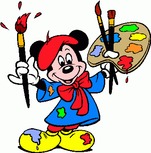 *-*-*-*-*Schilderen in LijndenDinsdag 6 september begint in de Vluchthaven in Lijnden het nieuwe seizoen van het OLIEVERFCOLLECTIEF.We zijn een klein clubje, iedereen komt schilderen of tekenen naar eigen aanleg en gezellig een kopje koffie drinken.Er is deskundige begeleiding. We zijn er van 9.30 uur tot 12.00 uur.We willen de club wat uitbreiden en zoeken daarom enige nieuwe leden. Heeft U interesse, kom eens langs of bel één van ons.Hilde Streefkerk 0297 561156, Jan Boogert 020 6594203of Hans Hendriks 020 6592844.Petanque LijndenKool – Lijnden Toernooi 2017Na uitleg van de wedstrijdleider en scheidsrechter ging op zaterdag 29 april 2017 het Kool – Lijnden toernooi om 10.30 uur van start. De weergoden waren ons gunstig gezind en trakteerde ons op goed jeu de boule weer. De opkomst van 32 doubletten is zo vlak na koningsdag niet slecht te noemen, waarvan 9 teams van Petanque Lijnden. Elk team kreeg na betaling van het inschrijfgeld een wedstrijdkaart met daarop 5 voorgelote partijen, met het verzoek, dat beide teamcaptains na elke partij hun uitslag kwamen doorgeven aan de wedstrijdtafel zodat alles keurig en netjes werd bijgehouden.Petanque Lijnden heeft er een hele mooie en fijne wedstrijddag van gemaakt. Buiten was alles tot in de puntjes verzorgd en binnen zorgden de dames  de deelnemers  voor een hapje en een drankje. Nadat om ongeveer 17.15 uur de laatste uitslag binnen was kon de wedstrijdleider de eindstand gaan opmakenWe kunnen wederom terug kijken op een gezellige maar vooral geslaagde jeu de boule dag met ’n prijzentafel die er wezen mocht.Inmiddels is de wedstrijdcommissie alweer druk bezig met de voorbereidingen voor zaterdag 22 juli en donderdag 17 augustus. Bij het zaterdag toernooi is er aansluitend een barbecue en de donderdag is het bekende MAX toernooi. 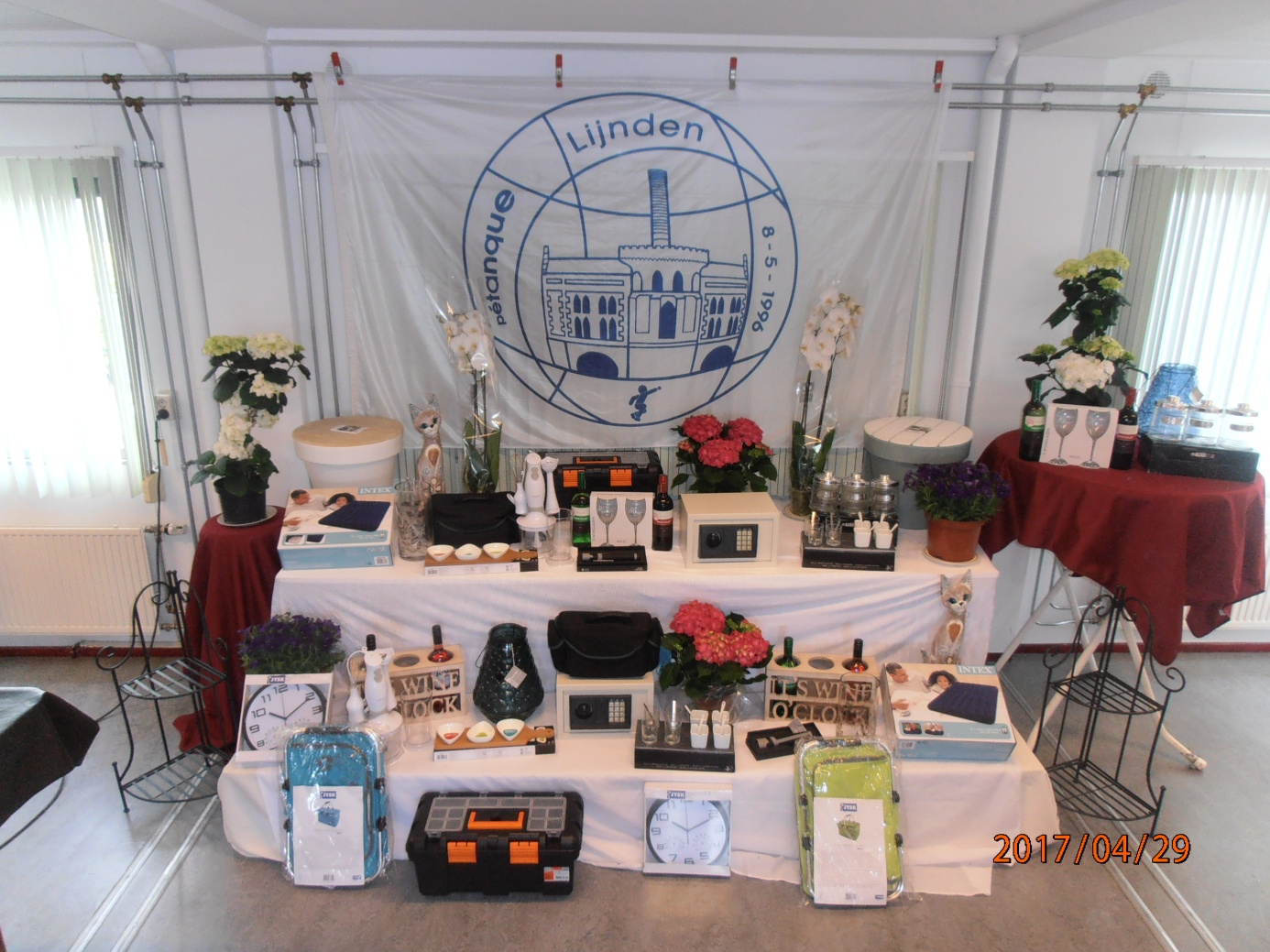 De toernooien beginnen om 10.30 uur.Komt u eens kijken !U bent van harte welkom op ons jeu de boule -terrein achter het Dorpshuis.Freek Vogelaar, Pétanque LijndenWeekenddiensten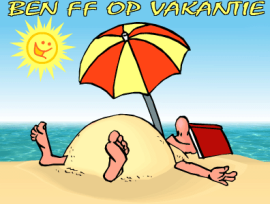 * De huisartsen van Zwanenburg 	Huisartsenpost Zwanenburg.  Telefoon nr 023 224 23 22* De huisartsen van Badhoevedorp 	Via de Centrale doktersdienst. Telefoon nr 020 592 3414.* Dienstapotheek Haarlem	SAHZ Apotheek Spaarne Gasthuis Locatie Zuid 	Telefoon 023 2248 631. Open: 24 uur per dag, 7 dagen per week* Spaarne Gasthuis Hoofddorp	Maandag t/m vrijdag	tot 21.00 uur.  	Zaterdag en zondag   	9.30 - 18.00 uur. Tel 023 224 0000.* Dienstapotheek Amsterdam West: 	Centrale hal Sint Lucas Andreas Ziekenhuis, 	Jan Tooropstraat 164, Amsterdam. Tel 020 510 8826. 	open: 24 uur per dag, 7 dagen per week* Dierenarts	Stad en Land Dierenklinieken. 24 uur / dag, 7 dagen per week		Tom Schreursweg 102, Amsterdam. Telefoon 020 585 4070.		Of dierenartsenpraktijk op de dijk, Lijnden. Tel. 023 8222 308Weekenddiensten Tandarts ook op www.tandartsendiensthaarlemmermeer.nlTelefoonnummers om te onthoudenAlarmnummer 1-1-2			Politie, brandweer & ambulancedienstPolitie geen spoed			0900 8844	www.politie.nlWijkagenten Lijnden - Oost en B’liede 	Richard Kroeb, Barry SchmitzWijkagenten Lijnden - West 		Kasper Rooyackers, Peter Vanetie, Openingstijden politie:Politie Halfweg, Julianastraat 20a	dinsdag en vrijdag 9:00 - 16:00 uur Politie Hoofddorp, Hoofdweg 800	7 dagen per week, 24 uur per dagDorpshuis de Vluchthaven		Sennie: 06 24535015Gemeente Haarlemmermeer: 		www.haarlemmermeergemeente.nl 					0900 1852  (ook voor Rayonbeheer)Badhoevedorp	Sloterweg 22		ma t/m vrij 9 - 13:00u di 17:00-20:00u             avondopenstelling uitsluitend na afspraak 0900 1852 of via de websiteVoordeurteam Haarlemmermeer voor 	ouderenadvies, sociaal raadslieden, 	023 569 8868 van 9.00 tot 12.00 uurformulierenbrigade, jongerenwerk, 	of mail naarhulp bij thuisadministratie en meer 	voordeurteam@meerwaarde.nlOverige vragen	Meerwaarde		023 569 8888  ma t/m don 9-16.00 uur					www.meerwaarde.nl    vrijd 9 - 13.00u					Oppas					Nina Striegel		06 3403 9605					Soraya Gebhart		06 5432 7561Kindertelefoon	www.kindertelefoon.nl	0800 0432 dagelijks 14:00 - 20:00 uurTelefonische hulpdienst			020 675 7575  					24 uur per dag, 7 dagen per weekCommissie geluidshinder  BAS		020 601 5555	www.bezoekbas.nl       Bewoners Aanspreekpunt Schiphol			info@mailbas.nlMilieu-klachten				0800 998 6734 (provincie)Riool- en andere klachten		0900-1852 (gemeente)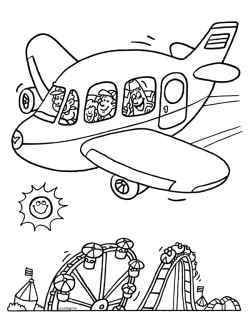 Dierenambulance 			Noord-Holland-zuid			023 - 5246899Thuiszorg Amstelring			0900 1866	NrKool – Lijnden toernooiWinstSaldo1eCoby Zijlstra – Teun van Ooijen    5   442eEdwin van Rooyen – Roby van Rooyn    5   443eJack Schillemans – Roy Huiskamp    5   3523 - 29 juni Hr. H.V. NguyenMient 55, VijfhuizenMient 55, Vijfhuizen023 - 558304630 juni - 6 juli Mw. I.G. v RijswijkNieuweweg 61, HoofddorpNieuweweg 61, Hoofddorp023 - 56169857 - 13 juli Mw. J.M. vd WerfMarkenburg 143, HoofddorpMarkenburg 143, Hoofddorp023 - 562795014 - 20 juli Hr. M. Pinke Skagerrak 330, HoofddorpSkagerrak 330, Hoofddorp023 - 561466821 - 27 juli Mw. J.F.M. v NieleKruisweg 616, HoofddorpKruisweg 616, Hoofddorp023 - 576760928 juli - 3 augHr. R.J. van PraagSkagerrak 330, HoofddorpSkagerrak 330, Hoofddorp023 - 56146684 - 10 augMw. M.A. MihaiFideliolaan 5, Nw VennepFideliolaan 5, Nw Vennep0252 - 68944311 - 17 augDhr. S. SjollemaZaaiersstraat 9, Nw-VennepZaaiersstraat 9, Nw-Vennep0252 - 67482018 - 24 augHr. R. SteensmaZaaiersstraat 9, Nw-VennepZaaiersstraat 9, Nw-Vennep0252 - 67482025 - 31 augDhr. R. BoelensLiesbos 140, Hoofddorp023 - 5576107023 - 55761071 - 7 septMw. S. Ang - TanAllegondahoeve 8, H'dorp023 - 5625725023 - 56257258 - 14 septMw. A.N. de Boer Nrdhavenprt 29, Nw Vennep0252 - 6883800252 - 68838015  - 21 septDhr. H.F. RoosElemastraat 99, Nw vennep0252 - 6265370252 - 626537